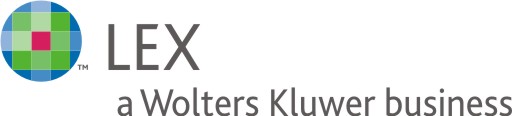 Konferencja: Zmiany procedury cywilnej po nowelizacji kodeksu postępowania cywilnego – autorytety postępowania cywilnego o praktyce i dla praktyków28 września 2011 r., WarszawaWydawnictwo Wolters Kluwer Polska zaprasza do udziału w konferencji pt.: „Zmiany procedury cywilnej po nowelizacji kodeksu postępowania cywilnego - autorytety postępowania cywilnego o praktyce i dla praktyków”, która odbędzie się 28 września 2011 r. w Warszawie.19 sierpnia 2011 r. Sejm uchwalił nowelizację kodeksu postępowania cywilnego. Do przykładowych zmian, jakie wprowadza niniejsza nowelizacja należą:Likwidacja odrębnego postępowania w sprawach gospodarczych;Modyfikacja sytemu postępowania egzekucyjnego i zabezpieczającego;Zmiany w postępowaniu dowodowym; Modyfikacje w procedurze wnoszenia apelacji.Podczas konferencji praktycy i autorytety postępowania cywilnego poddadzą analizie bezpośredni wpływ tych zmian na praktykę  prawniczą. Specjalnie dla uczestników konferencji proponujemy 50% rabatu na zakup najnowszego  pięciotomowego komentarza do Kodeksu Postępowania Cywilnego. Komentarz został przygotowany pod redakcją prof. Henryka Doleckiego, SNSA oraz prof. Tadeusza Wiśniewskiego, SSN. Autorami publikacji są praktycy, w znakomitej większości sędziowie Sądu Najwyższego.Uczestnicy konferencji otrzymają również imienne zaświadczenie umożliwiające zdobycie punktów szkoleniowych w związku wymogami procedury doskonalenia zawodowego.    Zapraszamy do udziału !!!W programie konferencji:09.30	Rejestracja uczestników 10.00	Powitanie uczestników, wprowadzenie w tematykę konferencji 	dr hab. Agnieszka Góra- Błaszczykowska, prof. UWM10.15	Zasady postępowania  kasacyjnego - czy istnieje potrzeba	znowelizowania przepisów 	k.p.c. dotyczących skargi kasacyjnej?	dr hab. Tadeusz Wiśniewski, prof. Akademii Leona Koźmińskiego 11.00	Wykorzystanie dowodów uzyskanych niezgodnie z prawem w procesie cywilnym	dr hab. Henryk  Dolecki, prof. Kujawsko- Pomorskiej Szkoły Wyższej w Bydgoszczy11.45	Zmiany kodeksu postępowania cywilnego w zakresie postępowania 	zabezpieczającego i egzekucyjnego	dr hab. Andrzej Jakubecki, prof. UMCS12.30	Przerwa na lunch13.20	Wykonywanie orzeczeń dotyczących kontaktów z dziećmi w świetle nowelizacji kpc 	Zbigniew Strus, Sędzia Sądu Najwyższego (w stanie spoczynku)14:00	Zmiany zasad postępowania cywilnego po nowelizacji kodeksu postępowania 	cywilnego 	dr hab. Agnieszka Góra- Błaszczykowska, prof. UWM14:30	Przerwa na kawę14.50	Aktualne projekty Komisji Kodyfikacyjnej Postępowania Cywilnego dotyczące 	nowelizacji k.p.c.	dr Paweł Grzegorczyk, Uniwersytet Adama Mickiewicza15.20	Dyskusja: Postulaty i potrzeby praktyki w zakresie nowelizacji k.p.c. 16.00	Podsumowanie konferencji i zakończenie Szczegółowe informacje znajdą Państwo na: www.LEX.pl/konferencja_kpc